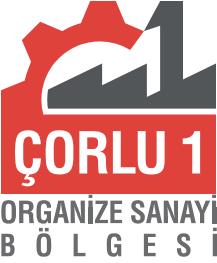 YAPI HAKEDİŞLERİNDE KONTROL MADDELERİYAPI SAHİBİ:								TARİH:PAFTA/ADA/PARSEL:							KAYIT NO:1) %10’LUK 1. HAKEDİŞ- 4ad. hakkediş çıktısı (Yapı denetim firması tarafından imzalı)- Hakediş tutarının yatırıldığına dair dekont- Yapı denetim firması ve YİBF’e ilişkin evraklar (personel bildirim cetveli,sözleşme sureti ,damga vergisi makbuzu)- İşyeri teslim tutanağı2) %10 ‘LUK 2. HAKEDİŞ (Kazı ve Temel üstüne kadar olan kısım)- 4ad. hakkediş çıktısı (Yapı denetim firması tarafından imzalı)- Hakediş tutarının yatırıldığına dair dekont 2 ad-Betonarme demir ve beton basınç dayanım raporları sonuçları-Temel topraklama tutanağı - Yapı denetim firması ve YİBF’e ilişkin evraklar (personel bildirim cetveli, sözleşme sureti 2 ad ,damga vergisi makbuzu 2 ad ,ilgili seviyeyi gösterir fotoğraflar)-Temel Üstü Vizesinin evrakları bu hakkedişte teslim edilmelidir.3) %40 ‘LIK 3. HAKEDİŞ (Taşıyıcı Sistem Bölümü)- 4ad. hakkediş çıktısı (Yapı denetim firması tarafından imzalı)- Hakediş tutarının yatırıldığına dair dekont 2 ad.-Betonarme demir ve beton basınç dayanım raporları sonuçları- Yapı denetim firması ve YİBF’e ilişkin evraklar (personel bildirim cetveli, sözleşme sureti 2ad. ,damga vergisi makbuzu 2 ad.,ilgili seviyeyi gösterir fotoğraflar)-Taşıyıcı sisteme ilişkin dökümanlar4) %20’LİK 4. HAKEDİŞ (Çatı,Duvar Dolgusu,DoğramaiTesisat alt yapısı,Sıvaya hazır durum)- 4ad. hakkediş çıktısı (Yapı denetim firması tarafından imzalı)- Hakediş tutarının yatırıldığına dair dekont 2 ad.-Yapıda kullanılan malzemeler ve uygulamalara ait denetim tutanağı ve kontrol formu.- Yapı denetim firması ve YİBF’e ilişkin evraklar (personel bildirim cetveli, sözleşme sureti 2 ad. ,damga vergisi makbuzu 2 ad,ilgili seviyeyi gösterir fotoğraflar)- Yapıda kullanılan malzemeler ve uygulamalara ait kontrol tutanağı5) %15 5. HAKEDİŞ ( Mekanik ve elektrik tesisat ile kalan yapı bölümü)- 4ad. hakkediş çıktısı (Yapı denetim firması tarafından imzalı)- Hakediş tutarının yatırıldığına dair dekont 2 ad.- Yapı denetim firması ve YİBF’e ilişkin evraklar (personel bildirim cetveli, sözleşme sureti 2 ad. ,damga vergisi makbuzu 2 ad.,ilgili seviyeyi gösterir fotoğraflar)-Bu hakkediş bölümü ile ilgili yönetmelik gereği dökümanlar- Yapıda kullanılan malzemeler ve uygulamalara ait kontrol tutanağı6) %5 İŞBİTİRME HAKEDİŞİ- 4ad. hakkediş çıktısı (Yapı denetim firması tarafından imzalı)- Hakediş tutarının yatırıldığına dair dekont 2 ad.-İşbitirme tutanağı 3 ad.-Enerji Kimlik Belgesi-Binanın yapı aplikasyon projesine uygun bir şekilde aplike edildiğini gösterir aplikasyon planı (lihkaptan) vaziyet planı, bağımsız bölüm planı (harita müh.)-Yapı denetim firması tarafından hazırlanmış, yapının ruhsat ve eklerine uygun olarak yapıldığına dair rapor.-Yapıda asansör var ise ; asansör tescil belgesi-Binada sığınak var ise sığınak raporu-Elektrik (Tredaş) Telefon (Telekomdan alınacak yada fatura ibraz edilecek) ve doğalgaz (Çordaş) uygunluk belgeleri.-Kanal Bağlantı Tutanağı- Yapının cephe fotoğrafları